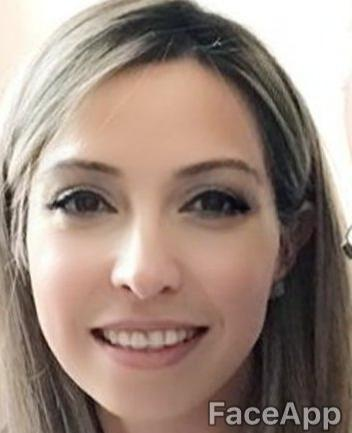 Uzman. Dr.Ayça Koca YozgatBranşı: Çocuk Hematoloji OnkolojiYabancı Diller: İngilizceİletişim adresi: draycayozgat@yahoo.com Klinik: Çocuk Hematoloji-Onkoloji KliniğiTıbbi ilgi ve uzmanlık alanları:Çocukluk Çağı Lösemileri Anemi, trombosit ve lökosit hastalıkları Eğitimi:2001-2008:  Gazi Üniversitesi Tıp Fakültesi2009-2013: Ankara Dr. Sami Ulus Kadın Doğum ve Çocuk Hastalıkları Hastanesi Pediatri uzmanlık eğitimi2015 Nisan- 2019 Mayıs : Ankara Çocuk Sağlığı ve Hastalıkları Hemotoloji Onkoloji EAH, Çocuk  Hematoloji-Onkolji Yan Dal EğitimiÇalışılan Kurumlar:2009-2015:  Ankara Dr. Sami Ulus Kadın Doğum ve Çocuk Hastalıkları Hastanesi, Pediatri asistanlığı ve pediatri uzmanlığı2015-2019: Ankara Çocuk Sağlığı ve Hastalıkları Hemotoloji Onkoloji EAH, Çocuk  Hematoloji-Onkolji Yan Dal Asistanı2019 Ekim- 2020 Ocak: Adıyaman Eğitim Araştırma Hastanesi, Çocuk Hematoloji-Onkolji uzmanıOcak 2020- Halen: Ankara Şehir Hastanesi, Çocuk Hematoloji Onkoloji UzmanıYayınlar: Tıpta Uzmanlık Tezi:  “Dr. Sami Ulus Kadın Doğum ve Çocuk Sağlığı Hastalıkları Hastanesi’nde 2005-2013 Yılları Arasında İzlenen Dilate Kardiyomiyopatili Hastaların Klinik, Epidemiyolojik ve Prognoz Yönünden Değerlendirilmesi” Dr. Ayça Koca Yozgat, Tıpta Uzmanlık Tezi. 2013Yabancı Dil YayınlarKoca Yozgat A, Leblebisatan G, Akbayram S, Çınar Özel S, Karakaş Z, Erduran E, Yılmaz Ş, Koçak Ü, Ünal Ş, Özdemir GN, Albayrak M, Zengin E, Oymak Y, Bör Ö, Çakmaklı HF, Söker M, Gürlek Gökçebay D, Tokgöz H, Malbora B, Karaman S, Celkan T, Şaşmaz İ, Yaralı N, Ören H, Ünüvar A, Özbek NY. Outcomes of Eltrombopag Treatment and Development of Iron Deficiency in Children with Immune Thrombocytopenia in Turkey.  Turk J Haematol. 2020 Mar 17. doi: 10.4274/tjh.galenos.2020.2019.0380Ayca Koca Yozgat , Derya Özyörük , Dilek Kaçar, İlker Çetin, İnci Yaman Bajin, Kubilay İnan, Ayşe Selcen Oğuz. Burkitt Lymphoma Presenting With Intracardiac Mass and Tumor Thrombosis in the Anterior Mediastinum With Literature Review. J Pediatr Hematol Oncol. 2018 Oct 5 .doi: 10.1097/MPH.0000000000001327.Bilgin BK, Koca Yozgat A, Isik P, Çulha V, Kacar D, Kara A, Ozbek NY, Yarali N. The effect of deferasirox on endocrine complications in children with thalassemia.Pediatr Hematol Oncol. 2020 Mar 5:1-10. doi: 10.1080/08880018.2020.1734124.Ocak E, Yozgat AK, Kacar D, Sucakli IA, Ozbek NY, Uneri OS, Yarali N. Health-related Quality of Life for Children With Leukemia: Child and Parental Perceptions. J Pediatr Hematol Oncol. 2021 Jan;43(1):e56-e63. doi: 10.1097/MPH.0000000000001959.Derya Özyörük, Ayça Kocayozgat, İnci Yaman-Bajin, Faik Çetindağ, Ayşe Selcen Oğuz-Erdoğan, Altan Güneş . A synchronous occurrence of bifocal intracranial germinoma and bilateral testicular epidermoid cyst in an adolescent patient with Klinefelter`s syndrome. Turk J Pediatr. 2019;61(3):456-459.doi: 10.24953/turkjped.2019.03.024.Akcabelen YM, Koca Yozgat A, Parlakay AN, Yarali N. COVID-19 in a       child with severe aplastic anemia. Pediatr Blood Cancer. 2020 Aug;67(8):e28443. doi: 10.1002/pbc.28443. Epub 2020 Jun 15. Zeliha Güzelküçük, Derya Özyörük, Ayça Koca Yozgat, Can Barış Aker, Hasan Fatih Çakmaklı, Arzu Yazal Erdem, İnci Bajin, Özlem Bilir, Talha Bahsi. A Rare Diagnosis in Children: Burkitt Leukemia Associated With Mediastinal Germ Cell Tumors. J Pediatr Hematol Oncol. 2019 Jan 2. doi: 10.1097/MPH.0000000000001404Ayça Koca Yozgat, Neşe Yaralı. Hematologic Parameters of Patients with COVID-19 Infection. Türkiye Çocuk Hastalıkları Dergisi Archive Volume 14, Issue COVID-19. doi.org/10.12956/tchd.760786Kitap BölümüAyça Koca Yozgat, Aile Hekimliğinde Güncel Yaklaşımlar, Aile Hekimliğinde Lösemi YönetimiAyça Koca Yozgat, Namık Yaşar Özbek, Çocukluk Çağında Tromboz, Dr. Sami Ulus Pediatri KitabıSözel Sunum: Ayça Koca Yozgat, Dilek Kaçar, Mesut Sivri, Emine Azak, Vildan Çulha,  Namık Yaşar Özbek, Neşe Yaralı Talasemi Majorlu Hastalarda D vitamini ve Parathormon Düzeylerinin Kardiyak Fonksiyon ile İlişkisi. 6. Ulusal Pediatrik Hematoloji Sempozyumu, Adana 3-6 Mayıs 2018Ayça Koca Yozgat, Dilek Kaçar , Derya Özyörük. Langerhans Hücreli Histiyositozlu Çocuk Hastalarda Geç Dönem Yan Etkiler. XX. Ulusal Pediatrik Kanser Kongresi, Antalya 2-5 Mayıs 2018Burçak Kurucu Bilgin, Ayça Koca Yozgat, Pamir Işık, Vildan Çulha, Dilek Kaçar, Abdurrahman Kara, Namık Özbek, Neşe Yaralı. Talasemik Hastalarda Deferasiroksun Endokrinolojik Komplikasyonlar Üzerine Etkisi. 44. Ulusal Hematoloji Kongresi, Antalya 31 Ekim-2 Kasım 2018.Ayça Koca Yozgat, Derya Özyörük, Suna Emir, Ahmet Demir, Arzu Yazal Erdem, Can Barış Aker, Zeliha Güzelküçük, İnci Yaman Bajin, Dilek Kaçar, Neşe Yaralı, Namık Yaşar Özbek. Mültecı Çocuk Hastalarda Malıgn Tümörlerın Değerlendırılmesı: Tek Merkez Deneyımı. 23. Ulusal Kanser Kongresi – 2019Zeliha Güzelküçük, Derya Özyörük, Arzu Yazal Erdem, Ayça Koca Yozgat, Can Barış Aker, Suna Emir, Ahmet Demir .Atıpık Teratoıd Rabdoıd Tümör Tanısı ile İzlenen Olgularımızın Özellıklerı. 23. Ulusal Kanser Kongresi – 2019Can Barış Aker, Derya Özyörük, Suna Emir, Ahmet Demir, Arzu Yazal Erdem, Ayça Koca Yozgat, Zeliha Güzelküçük, Dilek Kaçar. Ewıng Sarkomu Olgusu: Tek Merkez Deneyımı. 23. Ulusal Kanser Kongresi – 2019Arzu Yazal Erdem, Derya Özyörük, Dilek Kaçar, Zeliha Güzelküçük, Ayça Koca Yozgat, Can Barış Aker, Hacı Ahmet Demir, Suna Emir. Pedıatrık Onkolojı Hastalarında Perıferık Kök Hücre Mobılızasyonu ve Toplanması. 23. Ulusal Kanser Kongresi – 2019Zeliha Güzelküçük, Derya Özyörük, Arzu Yazal Erdem, Ayça Koca Yozgat, Can Barış Aker, Suna Emir, Ahmet Demir. Prımer Karacığer Kıtlelerı Olan Olgularımız: Tek Merkez Deneyım. 23. Ulusal Kanser Kongresi – 2019Ayça Koca Yozgat, Zeliha Güzelküçük, Tekin Aksu , Özlem Arman Bilir , Melek Işık , Mehtap Olcar Kanbur , İkbal Ok Bozkaya, Namık Yaşar Özbek. Hematopoetik Kök Hücre Nakli Sonrası Akut ve Kronik Graft Versus Host Hastalığı Klinik Sonuçları: Tek Merkez Deneyimi. 11. Ulusal Kemik İliği Transplantasyonu ve Hücresel Tedaviler Kongresi 01-03 Mart 2019, AntalyaÇağıl Yalçınkaya, Aylin Irmak Kuruç , Ayça Koca Yozgat , Dilek Gürlek Gökçebay , Neşe yaralı. Akut Lenfoblastik Lösemi ve Akut Myeloid Lösemili Hastalarda Solunum Yolu Viral Panel İncelemesi: Tek Merkez Deneyimi. 45. Ulusal Hematoloji Kongresi – 2019.A. Koca Yozgat, E. Azak, D. Kacar,M. Işık, O. Arman Bilir, I. Cetin, N. Ozbek, N. Yaralı.The effects of vitamin D deficiency on myocardial deformation and functions in patients with -thalassemia. XIth Eurasian Hematology Oncology Congress. 21-24 October 2020D. Gurlek Gokcebay, I. Yaman Bajin,Y. Akcabelen, A. Koca Yozgat, O. Arman Bilir, I. Ok Bozkaya, N. Yarali, N. Ozbek. A girl with SAMD9L mutation presenting with pancytopenia, immunodeficiency and myelodsyplasia.XIth Eurasian Hematology Oncology Congress. 21-24 October 2020Metin Yiğit, Özlem Arman Bilir, Saliha Kanık Yüksek, Ayça Koca Yozgat, Dilek Kaçar, Volkan Köse, Aslınur Özkaya Parlakay, Namık Yaşar Özbek, H. Neşe Yaralı.PEDİATRİK AKUT LENFOBLASTİK LÖSEMİ HASTALARINDA FUNGAL ENFEKSİYON TEDAVİLERİNİN RETROSPEKTİF DEĞERLENDİRİLMESİ. 7. Ulusal Pediatrik Hematoloji Sempozyumu, 13-14 Kasım 2020.Bildiriler: Ayca Koca Yozgat , Ibrahim Eker , Orhan Gursel , Muhammed Fevzi Kılınckaya , Derya Ozyoruk , Abdurrahman Kara, Nese Yaralı , Namik Yasar Ozbek. Thrombın Generatıon May Be A Prognostıc Marker In Chıldren Wıth Febrıle Neutropenıa. 23rd Congress of EHA, European Hematology Association, Stockholm June 14-17 2018Ayça Koca Yozgat, Derya Özyörük, Hasan Fatih Çakmaklı, Arzu Yazal Erdem, İnci Yaman Bajin, Can Barış Aker, Ayşe Selcen Oğuz Erdoğan. Skapulada Presente Olan İnfantil Ewing Sarkoma: Nadir Bir Olgu. XX. Ulusal Pediatrik Kanser Kongresi, Antalya 2-5 Mayıs 2018 Ayça Koca Yozgat, Derya Özyörük, İnci Yaman Bajin, Ayşe Selcen Oğuz Erdoğan, Dilek Kaçar, Can Barış Aker. Dil Kökünde İnflamatuar Myofibroblastik Tümör: Nadir Bir Olgu. XX. Ulusal Pediatrik Kanser Kongresi, Antalya 2-5 Mayıs 2018  Ayça Koca Yozgat, Derya Özyörük, Müjdem Nur Azılı, Adalet Elçin Yıldız, Doğuş Güney, Emrah Şenel. Pankreas Solid Psödopapiller Tümörlü Üç Olgu. XX. Ulusal Pediatrik Kanser Kongresi, Antalya 2-5 Mayıs 2018Derya Özyörük, Ayça Koca Yozgat, Zeliha Güzelküçük, Can Barış Aker, İnci Yaman Bajin, Arzu Erdem, Müjdem Nur Azılı, Emrah Şenel, Süheyla Aytaç Arslan, İpek Pınar Aral. Malign Rabdoid Tümörlü Üç Olgu. XX. Ulusal Pediatrik Kanser Kongresi, Antalya 2-5 Mayıs 2018 Derya Özyörük, Ayça Koca Yozgat, İnci Yaman Bajin, Dilek Kaçar, Ayşe Selcen Oğuz Erdoğan, İlker Çetin. Trombüs ve İntrakardiyak Kitle İle Presente Olan Mediastinal Yerleşimli Burkitt Lenfoma Olgusu. XX. Ulusal Pediatrik Kanser Kongresi, Antalya 2-5 Mayıs 2018 Derya Özyörük, Ayça Koca Yozgat, Dilek Kaçar, Arzu Yazal Erdem, Melek Işık, Zeliha Güzelküçük, Şadan Hacısalihoğlu. Siklosporin Tedavisi İle Remisyona Giren Relaps- Refrakter Langerhans Hücreli Histiyositoz Olgusu. XX. Ulusal Pediatrik Kanser Kongresi, Antalya 2-5 Mayıs 2018Derya Özyörük, Ayça Koca Yozgat, İnci Yaman Bajin, Ayşe Selcen Oğuz Erdoğan, Altan Güneş, Bilge Karabulut. İntrakranial Bifokal Sekretuar Germ Hücreli Tümör ve Testiste Bilateral Epidermoid Kist İle Presente Olan Klinefelter Olgusu. XX. Ulusal Pediatrik Kanser Kongresi, Antalya 2-5 Mayıs 2018Derya Özyörük, Ayça Koca Yozgat, İnci Yaman Bajin, Ayşe Selcen Oğuz Erdoğan, Özlem Arman Bilir, Namık Yaşar Özbek. Mediastinal Germ Hücreli Tümör Sonrasında Burkitt Lösemi Gelişen Adolesan Çocuk Hasta. XX. Ulusal Pediatrik Kanser Kongresi, Antalya 2-5 Mayıs 2018Derya Özyörük, Zeliha Güzelküçük, , İnci Yaman Bajin, Can Barış Aker, Ayça Koca Yozgat,  Bilge Karabulut. Vajinal Kitle, İnguinal Lenfadenopati ve Bilateral Hidroüreteronefroz İle Başvuran Embriyonel Rabdomyosarkom Olgusu. XX. Ulusal Pediatrik Kanser Kongresi, Antalya 2-5 Mayıs 2018Ayça Koca Yozgat,,Göksel Leblebisatan, Zeynep Karakaş, Erol Erduran, Tiraje Celkan, Ülker Koçak, Şebnem Yılmaz Bengoa, Gülnihal Özdemir  Şule Ünal ,Emine Zengin ,Yeşim Oymak, Meryem Albayrak ,Özcan Bör,,Barış Malbora,,Selime Aydoğdu ,Murat Neşe Yaralı,İlgenŞaşmaz2,Namık Yaşar Özbek. Ülkemizde Trombositopenik Çocuklarda  Eltrombopag Deneyimi  ve Tedaviye Bağlı Demir Eksikliği Gelişimi. 44. Ulusal Hematoloji Kongresi, Antalya 31 Ekim-2 Kasım 2018.Ayça Koca Yozgat, Derya Özyörük, Arzu Yazal Erdem, İnci Yaman Bajin, Can Barış Aker. Spinal Tutulum ve Vertebral Kompresyon Kırığı ile Başvuran Anaplastik Büyük Hücreli Lenfomalı Çocuk Olgu. 44. Ulusal Hematoloji Kongresi, Antalya 31 Ekim-2 Kasım 2018.Ayça Koca Yozgat, Derya Özyörük, Zeliha Güzelküçük, İnci Yaman Bajin, Dilek Kaçar, Arzu Yazal Erdem, Can Barış Aker, Namık Yaşar Özbek. Medulloblastom Nedenı İle Otolog Nakıl Yapılan Çocuk Olgusu. 23. Ulusal Kanser Kongresi – 2019Ayça Koca Yozgat, Derya Özyörük, Arzu Yazal Erdem, Zeliha güzelküçük, Can Barış Aker, İnci Yaman Bajin, Ayşe Metin. İntrakranıal Hemanjıoperısıtoma Gelişen Ataksı Telenjıektazılı Çocuk Olgu. 23. Ulusal Kanser Kongresi – 2019Derya Özyörük, Zeliha Güzelküçük, Arzu Yazal Erdem, Ayça Koca Yozgat, Can Barış Aker. Bılateral Dısgermınomlu Bır Olgu: Swyer Sendromu. 23. Ulusal Kanser Kongresi – 2019İnci Yaman Bajin, Derya Özyörük, Arzu Yazal Erdem, Can Barış Aker, Zeliha Güzelküçük, Ayça Koca Yozgat. Sakral Kıtle ıle Başvuran İnfantıl Ewıng Sarkom Olgusu. 23. Ulusal Kanser Kongresi – 2019Derya özyörük, arzu yazal erdem, can barış aker, ayça koca yozgat, zeliha güzelküçük, inci yaman bajin, namık özbek. prımer refrakter ve relaps refrakter hodgkın lenfomalı hastalarda antı -pd1 tedavısı sonuçları. 23. ulusal kanser kongresi – 2019Derya özyörük, zeliha güzelküçük, arzu yazal erdem, Ayça Koca Yozgat, can barış aker. pepper sendromu: yaygın karacığer tutulumlu olan evre 4s nöroblastoma olgusu. 23. ulusal kanser kongresi – 2019Zeliha güzelküçük, Derya özyörük, Arzu yazal erdem, Ayça Koca Yozgat, can barış aker. bılateral teratoıd wılms tümör ve dılate kardıyomopatı bırlıktelığı: nadır bır olgu. 23. ulusal kanser kongresi – 2019Derya özyörük, zeliha güzelküçük, arzu yazal erdem, Ayça Koca Yozgat, can barış aker .gastrık leıomyosarkomlu adelosan. 23. ulusal kanser kongresi – 2019Zeliha güzelküçük, derya özyörük, arzu yazal erdem, Ayça Koca Yozgat, can barış aker . opsomıyoklonusla prezente olan paravertebral yerleşımlı ganglıonöroblaston ıntermıx olgusu. 23. ulusal kanser kongresi – 2019Dilek gürlek gökçebay, zeliha güzelküçük, arzu yazal erdem, Ayça Koca Yozgat, dilek kaçar, neşe yaralı, namık özbek, abdurrahman kara. talasemi major hastalarında eritrosit alloimmünizasyonu sıklığının değerlendirilmesi. 2. güncel kan hastalıkları kongresi- 2019Dilek kaçar, Ayça koca yozgat, vildan çulha, tekin aksu, abdurrahman kara, namık yaşar özbek. kompleks karyotipli akut myeloid lösemi olgusu. 12. ulusal pediatrik hematoloji kongresi- 2019Ali fettah, Zeliha güzelküçük, Ayça koca yozgat, Vildan çulha, Neşe Yaralı, Namık Özbek. mülteci talasemi hastalarında farkındalık anketi. 12. ulusal pediatrik hematoloji kongresi- 2019 Yunus murat akçabelen, Ayça Koca Yozgat, Abdurrahman kara, Dilek gürlek gökçebay, Neşe Yaralı. Akut lenfoblastik lösemili bir çocukta chlamidya pneumoniae ile ilşkili soğuk aglutinin hastalığı. 12. ulusal pediatrik hematoloji kongresi- 2019 Yunus murat akçabelen, Arzu meltem demir, Ayça Koca Yozgat, Özlem arman bilir, İkbal ok bozkaya, Dilek gürlek gökçebay, Namık yaşar özbek, Neşe yaralı. Hematopoetik kök hücre transplantasyonu yapılan bir çocukta nadir bir komplikasyon: pnömotozis sistoides intestinalis. 12. ulusal pediatrik hematoloji kongresi- 2019Ayça Koca Yozgat, Yunus Murat Akçabelen, Gökçen Meral, Dilek Gürlek Gökçebay, Neşe Yaralı. Deri lezyonları ile presente olan akut myeloid lösemili üç çocuk olgu. 12. ulusal pediatrik hematoloji kongresi- 2019Melek Işık,Özlem Arman Bilir,Zeliha Güzelküçük, Ayça Koca Yozgat, Neşe Yaralı. Diskeratozis konjenita olgusunda yeni bir tert geni mutasyonu. 12. ulusal pediatrik hematoloji kongresi- 2019Ecehan küçük, Gülin Hizal, Yunus Murat Akçabelen, Ayça Koca Yozgat, Esra Karakuş, Dilek Gürlek Gökçebay, Neşe Yaralı. Demr eksikliği anemisi ile presente olan bir olguda saptanan familyal adenamatozis polipozis. 12. ulusal pediatrik hematoloji kongresi- 2019Ayça Koca Yozgat,Yunus Murat Akçabelen, Şerife beyza Asoy Başar,Ahmet Serkan Özcan, Dilek Gürlek Gökçebay, Neşe Yaralı. Hemafagositik lenfohistiyositoz kliniği ile başvuran juvenil myelomonositik lösemi olgusu. 12. ulusal pediatrik hematoloji kongresi- 2019Ayça Koca Yozgat, Yunus Murat Akçabelen, Özlem Arman Bilir, Esra gGrkaş, dDlek Gürlek Gökçebay, Neşe AYralı. Akut lenfoblastik Lösemili bir hastada vincristin ilişkili ağır nöropati. 12. ulusal pediatrik hematoloji kongresi- 2019 İsmail çağrı açıkgöz, Yunus Murat Akçabelen, Ayça Koca Yozgat, Ayşe Esin kibargül, Dilek Gürlek Gökçebay, Neşe yaralı. Perikardiyal effüzon ile presente olan t hücreli akut lenfoblastik lösemi olgusu. 12. ulusal pediatrik hematoloji kongresi- 2019 Ayça Koca Yozgat, Yunus Murat Akçabelen, Özlem Arman Bilir, Abdurrahan Kara, Dilek Gürlek Gökçebay, Neşe Yaralı. L- asparaginaza bağlı hipertrigliseridemi tedavisinde plazmaferez. 12. ulusal pediatrik hematoloji kongresi- 2019Ayça Koca Yozgat, İkbal Ok Bozkaya , Tülin Demirkan, Vİldan Çulha, Namık Yaşar Özbek.      Bone Lesions in Patients With Inherited Bleeding Disorders: Analysis of 4 Cases. 12TH Annual Congress of The European Association For Haemophilia and Allied Disorders. 2019Yunus Murat Akcabelen , Ayca Koca Yozgat , Özlem Arman Bilir , Arzu Meltem Demir , Dilek Gurlek Gokçebay , Nese Yarali. Pneumatosıs Cystoıdes Intestınalıs: A Complıcatıon of Graft Versus Host Dısease ın A Patıent Wıth Hemophagocytıc Lymphohıstıocytosıs After Hematopoıetıc Stem Cell Transplantatıon. 24 th Congress of European Hematology Association. 2019.Derya Ozyoruk , Arzu Erdem , İnci Yaman Bajin , Can Baris Aker , Ayça Koca Yozgat , Zeliha Güzelküçük , Namık Özbek. The Results of Antı-pd1 Therapy ın Chıldren wıth Prımary Refractory or Relapsed Hodgkın's Lymphoma. 24 th Congress of European Hematology Association. 2019.Ayça Koca Yozgat, Yunus Murat Akçabelen, Fatma Tuba Yıldırım, Belgin Gülhan, Dilek Gürlek Gökçebay, Neşe Yaralı. Pulmoner Nokardiyoz: Çocuklarda Nadir Bir Pnömoni Etkeni. 45. Ulusal Hematoloji Kongresi – 2019.Yunus Murat Akcabelen, Ayça Koca Yozgat, Dilek Gürlek Gökçebay, Neşe Yaralı. Histositik Sarkom ve Tümör Genesiz Sendromu Vaka Sunumu. 45. Ulusal Hematoloji Kongresi – 2019.Dilek Kaçar, Melek Işık, Ayça Koca Yozgat, Neşe Yaralı. Çocukluk Çağında Primer Otoimmün Miyelofibrozis: Olgu Sunumu. 45. Ulusal Hematoloji Kongresi – 2019.Ayça Koca Yozgat, Fatma Tuba Yıldırım, Dilek Kaçar, Tuğba Bedir Demirbağ, Dilek Gürlek Gökçebay, Neşe Yaralı. Akut Lenfoblastik Lösemili Bir Hastada İnvaziv Magnusiomyces Capitatus Enfeksiyonu. 45. Ulusal Hematoloji Kongresi – 2019.Ayça Koca Yozgat, Yunus Murat Akçabelen, Dilek Gürlek Gökçebay, Neşe Yaralı. Behçet Benzeri Bulgularla Başvuran Trizomi 8- Myelodisplastik Sendromlu Olgu. 45. Ulusal Hematoloji Kongresi – 2019.A. Koca Yozgat, Y. Akcabelen, Y. Unal, N. Yaralı.Hypercalcemia due to concomitant use of all trans retinoic acid and voriconazole. Xıth Eurasian Hematology Oncology Congress. 21-24 October 2020A. Koca Yozgat, A. Yazal Erdem, D. Kacar, N. Özbek, N. Yaralı.Pyruvate kinase deficiency misdiagnosed as congenital dyserythropoietic anemia type I. Xıth Eurasian Hematology Oncology Congress. 21-24 October 2020Y. Akcabelen, A. Koca Yozgat, Z. Guzelkucuk,O. Arman Bilir, M. Isik, D. Kacar, D. Gurlek Gokcebay, N. Yarali.Rare infectious agents in children with hematological disease. Xıth Eurasian Hematology Oncology Congress. 21-24 October 2020.E. Ocak, A. Koca Yozgat, D. Kacar, I.Ayrancı Sucaklı, N. Ozbek, O. Sükran Üneri, H.Yaralı.Health-related quality of life for children with leukemia: child and parental perceptions.Xıth Eurasian Hematology Oncology Congress. 21-24 October 2020.D. Kacar, A. Koca Yozgat, S. Sahin, Y.Akcabelen, F. Kurtipek, D. Gurlek Gokcebay,N. Yarali.Acute lymphoblastic leukemia with ebv infection and multiple chromosomal abnormalities in a child.Xıth Eurasian Hematology Oncology Congress. 21-24 October 2020.D. Kacar, A. Koca Yozgat, S. Sahin, Y. Akcabelen, F. Kurtipek, D. Gurlek Gokcebay,N. Yarali.Acute lymphoblastic leukemia in the context of constitutional mismatch repair deficiency syndrome: a case report.Xıth Eurasian Hematology Oncology Congress. 21-24 October 2020.D. Gurlek Gokcebay, Y. Akcabelen, A. Koca Yozgat, D. Kacar, O. Arman Bilir, M. Isik, I. Ok Bozkaya, N. Ozbek, N. Yarali.Multiple relapsed acute lymphoblastic leukemia with t(9;13) in a child.Xıth Eurasian Hematology Oncology Congress. 21-24 October 2020.Z. Guzelkucuk, P. Isık, O. Arman Bilir, D.Kacar, A. Koca Yozgat, M. Isık, D. Gurlek Gokcebay, I. Ok Bozkaya, N. Ozbek, N. Yarali.Isolated extramedullary relapse after hematopoietic stem cell transplantation.Xıth Eurasian Hematology Oncology Congress. 21-24 October 2020.Zeliha Güzelküçük, Erdal Ünlü, Ayça Koca Yozgat, Turan Bayhan, Neşe Yaralı .Bisitopeni ve Laktat Dehidrogenaz Yüksekliği Olan Hastada Ayırıcı Tanı: B12 Eksikliğine Bağlı Megaloblastik Anemi. 7. Ulusal Pediatrik Hematoloji Sempozyumu, 13-14 Kasım 2020.Zeliha Güzelküçük, Pamir Işık, Özlem Arman Bilir, Dilek Kaçar, Ayça Koca Yozgat, Melek Işık, Dilek Gürlek Gökcebay, İkbal Ok Bozkaya, Namık Yaşar Özbek, Neşe Yaralı.Hematopoietik Kök Hücre Transplantasyonu Sonrası İzole Ekstramedüller Nüks.7. Ulusal Pediatrik Hematoloji Sempozyumu, 13-14 Kasım 2020.Zeliha Güzelküçük, Serdar Fidan, Ayça Koca Yozgat, Turan Bayhan, Neşe Yaralı.Tek Doz K Vitamini Yapılan Prematüre Olguda Geç Hemorajik Hastalık. 7. Ulusal Pediatrik Hematoloji Sempozyumu, 13-14 Kasım 2020. Ayça Koca Yozgat, Yunus Murat Akçabelen, Volkan Köse, Dilek Gürlek Gökçebay, Neşe Yaralı, Namık Yaşar Özbek .KONJENİTAL PROTEİN C EKSİKLİĞİ VE SEREBELLAR AGENEZİ OLGUSU.46. ULUSAL HEMATOLOJİ KONGESİ, 28-31 EKİM 2020.Ferdanur Demirtaş, Yunus Murat Akcabelen, Ayça Koca Yozgat, Belgin Gülhan, Neşe Yaralı .AKUT LENFOBLASTİK LÖSEMİLİ BİR ÇOCUKTA NADİR BİR ENFEKSİYON ETKENİ: CANDİDA PELLİCULOSA .46. ULUSAL HEMATOLOJİ KONGESİ, 28-31 EKİM 2020.Dilek Kaçar, Ayça Koca Yozgat, Seda Şahin , Yunus Murat Akçabelen, Fatma Burçin Kurtipek, Dilek Gürlek Gökçebay, Neşe Yaralı. YAPISAL YANLIŞ EŞLEŞME TAMİR BOZUKLUĞU SENDROMU ZEMİNİNDE GELİŞEN AKUT LENFOBLASTİK LÖSEMİ .46. ULUSAL HEMATOLOJİ KONGESİ, 28-31 EKİM 2020.